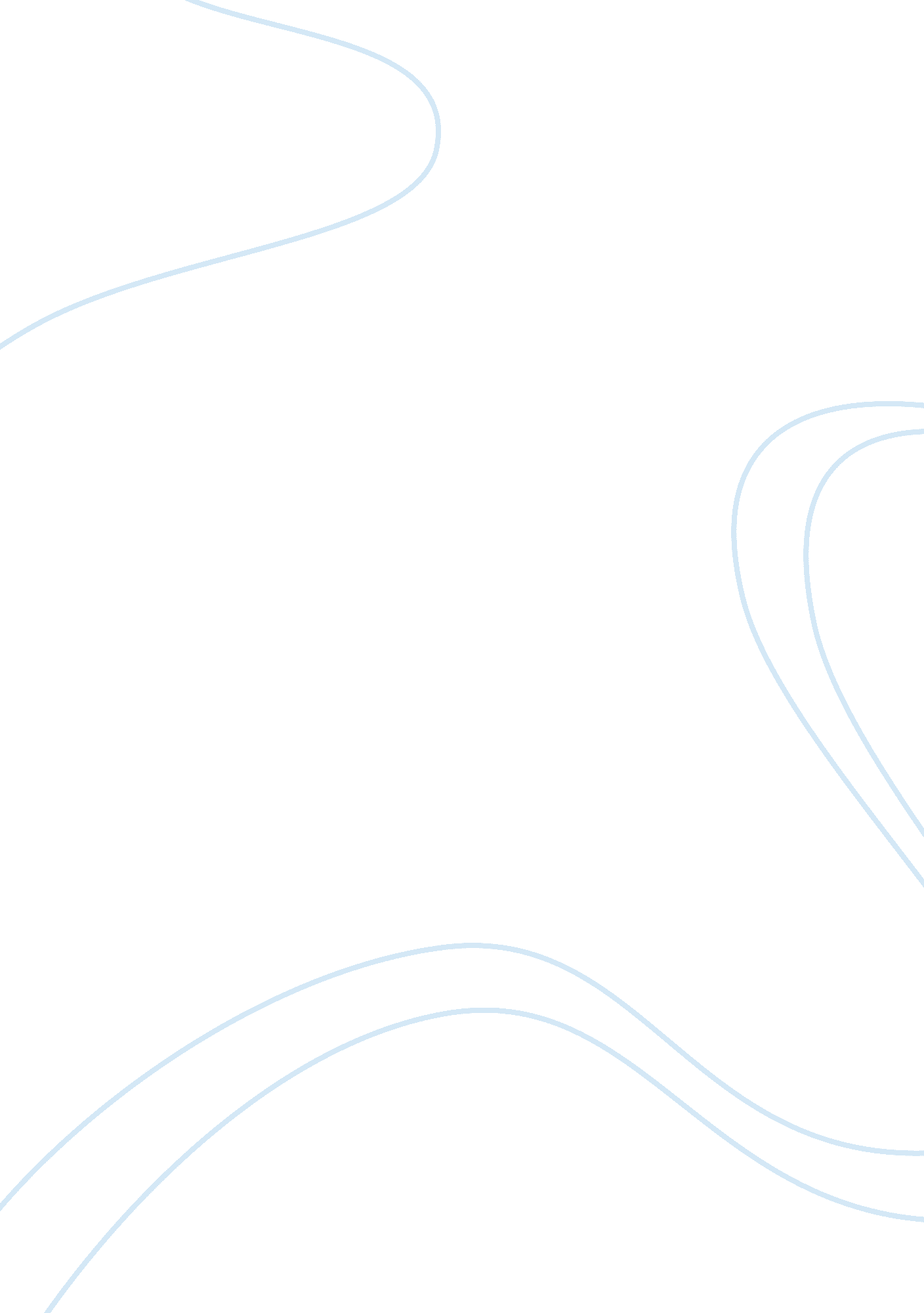 Rockwood and green's fractures in adultsHealth & Medicine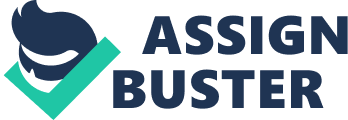 
Proximal humerus fracture-This fracture is also known as the broken shoulder where the proximal part of the humerus is fractured. This can occur in people of all ages and can be a result of a severe fall. Standard radiographs may show the fracture but in cases where vascular injuries are present, more scans around the humerus condyles and humerus head need to be done. 

Distal radial- The part of radius near the wrist is known as the distal part and so the fracture of the radius is known as distal radial fracture . It is also known as wrist fracture. It occurs when there is a fall on outstretched hands or other accidents. Lateral radiographs in some cases not sufficient to identify the fracture and in some cases fractures are not visible, in such cases intense imaging such as CT scans become handy. 

Scaphoid fracture- Fracture of any of the scaphoid carpal wrist bones is known as a scaphoid fracture. It is a result of any fall where the weight is concentrated solely on the palms. Scaphoid fractures are not easily detected and in 50% of cases go unnoticed with X-rays until the fracture has advanced. Even with the help of CT scans and MRI fractures are not identifiable and the diagnosis depends on the doctor’s call. 